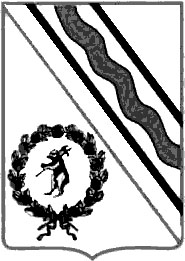 Администрация Тутаевского муниципального районаПОСТАНОВЛЕНИЕОт 11.11.2022  № 842-пг. ТутаевОб утверждении проекта межевания территории земельного участка, расположенного по адресу: Тутаевский район, с/о Чебаковский,п. Никульское, ул.Дорожная, у дома 3аВ соответствии со статьями 43, 45, и 46 Градостроительного кодекса Российской Федерации, протоколом общественных обсуждений от 31 октября 2022г. № 102, заключением от 01 ноября 2022г. о результатах общественных обсуждений по проекту постановления от 20.09.2022 № 695-п «Об утверждении проекта межевания территории земельного участка, расположенного по адресу: Тутаевский район, с/о Чебаковский, п. Никульское, ул. Дорожная, у дома 3а», Администрация Тутаевского муниципального районаПОСТАНОВЛЯЕТ:Утвердить прилагаемый проект межевания территории земельного участка, расположенного по адресу: Тутаевский район, с/о Чебаковский,                  п. Никульское, ул. Дорожная, у дома 3а.  Контроль за исполнением данного постановления возложить на Заместителя Главы Администрации Тутаевского муниципального района по градостроительным вопросам – начальника управления архитектуры и градостроительства Администрации Тутаевского муниципального района (главного архитектора) – Е.Н.Касьянову.3. Настоящее постановление вступает в силу после его официального опубликования.Глава Тутаевскогомуниципального района                                                                                Д.Р. ЮнусовУтверждено постановлением АдминистрацииТутаевского муниципального районаОт 11.11.2022  №842-пСОДЕРЖАНИЕ ПРОЕКТ МЕЖЕВАНИЯ ТЕРРИТОРИИЗемельного участка, расположенного по адресу: Тутаевский район, с/о Чебаковский, п. Никульское, ул. Дорожная, у дома 3аЗаказчик: Курочкин А. Ю.Исполнительный директор ООО «Фаза»                         А. М. Фомин.СодержаниеОсновная часть Общая частьПроект межевания территории земельного участка, расположенного по адресу: Тутаевский район, с/о Чебаковский, п. Никульское, ул. Дорожная, у дома 3а, разработан в виде отдельного документа в соответствии с Постановлением Администрации Тутаевского муниципального района № 533-п от 12.07.2022 года.Нормативно-правовая база разработки градостроительной документации: "Градостроительный кодекс Российской Федерации" № 190-ФЗ от 29.12.2004 г. (ред. от 01.05.2022 г.);"Земельный кодекс Российской Федерации" № 136-ФЗ от 25.10.2001 г. (ред. от 28.05.2022 г.);Федеральный закон «О кадастровой деятельности» № 221-ФЗ от 24.07.2007 г.;Генеральный план Чебаковского сельского поселения Тутаевского района Ярославской области, утвержденный Решением Муниципального Совета Тутаевского муниципального района «О внесении изменений в Генеральный план и Правила землепользования и застройки Чебаковского сельского поселения Тутаевского района Ярославской области» № 64-г от 28.10.2010 г., в публикации от 14.04.2014 г.; Правила землепользования и застройки Чебаковского сельского поселения Тутаевского муниципального района Ярославской области, утвержденные Решением Муниципального Совета Тутаевского муниципального района № 90-г от 29.10.2020 г.; СП 42.13330.2016. «Свод правил. Градостроительство. Планировка и застройка городских и сельских поселений. Актуализированная редакция СНиП 2.07.01-89*» утвержденный Приказом Минстроя России № 1034/пр от 30.12.2016 г.; Требования государственных стандартов, соответствующих норм, правил и иных документов; Иные законодательные акты Российской Федерации, Ярославской области, Тутаевского муниципального района в сфере градостроительного планирования. Состав и содержание Проекта соответствуют статье 43 Градостроительного кодекса Российской Федерации и Техническому заданию на проектирование. Задачи проекта межевания территорииК задачам проекта межевания территории относятся:определение зоны планируемого к размещению объектов в соответствии с документами территориального планирования;определение границ формируемых земельных участков, предоставляемого юридическим и физическим лицам для использования, либо строительства планируемых к размещению объектов;определение в соответствии с нормативными требованиями площадей земельных участков.Формирование, наименование, основные характеристики и назначение планируемых земельных участковМежевание территории осуществляется применительно к территории, расположение которой предусмотрено проектом в границах кадастрового квартала: 76:15:021719. В результате проекта межевания территории образован земельный участок, расположен по адресу: Тутаевский район, с/о Чебаковский, п. Никульское, ул. Дорожная, у дома 3а. Согласно «Правилам землепользования и застройки Чебаковского сельского поселения Тутаевского муниципального района Ярославской области» и «Генеральному плану Чебаковского сельского поселения Тутаевского района Ярославской области» образуемый участок располагается в  зоне «Зона застройки малоэтажными жилыми домами» (ж-2), категории земель - «земли населенных пунктов»: - 76:15:021719:ЗУ1, площадь , «Зона застройки малоэтажными жилыми домами» (ж-2), вид разрешенного использования – «Для индивидуального жилищного строительства» (2.1);  На территории формирующегося земельного участка особо охраняемых природных территорий, объектов культурного наследия, границ лесничеств, лесопарков, участков лесничеств, лесных кварталов, лесотаксационных выделов или частей лесотаксационных выделов не расположено.Проект межевания не содержит предложений по установлению границ зон действия публичных сервитутов.  Исходные данные для подготовки проекта межевания Сведения об образуемом земельном участке и его частях Координаты поворотных точек границобразуемого земельного участкаЗаключение о соответствии разработанной документации требованиям законодательства о градостроительной деятельности	Документация по межеванию земельного участка, расположенного по адресу: Тутаевский район, с/о Чебаковский, п. Никульское, ул. Дорожная, у дома 3а выполнена на основании правил землепользования и застройки в соответствии с требованиями технических регламентов, нормативов градостроительного проектирования, градостроительных регламентов с учетом границ зон с особыми условиями использования территорий.	На территории образуемых земельных участков не расположены: особо охраняемые природные территории, границы территорий объектов культурного наследия, границы лесничеств, лесопарков, участковых лесничеств, лесных кварталов, лесотаксационных выделов и частей лесотаксационных выделов.1. Чертеж межевания территории2. Материалы по обоснованию1. Чертежи материалов по обоснованию проекта межевания территории№ п/пРазделы проекта межеванияНомера листов1231Основная часть31.1Общая часть41.1.1Задачи проекта межевания территории земельного участка41.2Наименование, основные характеристики иназначение планируемого земельного участка51.3Формирование земельного участка 51.4Исходные данные для подготовки проекта межевания51.5Сведения об образуемом земельном участке и его частях61.6Координаты поворотных точек границ образуемого земельного участка71.7Заключение о соответствии разработанной документации требованиям законодательства о градостроительной деятельности82Материалы по обоснованию92.1Схема межевания территории для размещения автомобильной дороги10№ п/пНаименование документаРеквизиты документа1231Постановление Администрации ТМР№ 533-п от 12.07.2022 г.2Правилам землепользования и застройки Чебаковского сельского поселения Тутаевского муниципального района Ярославской областиУтвержден Решением Муниципального Совета Тутаевского муниципального района № 90-г от 29.10.2020 г.3Генеральному плану Чебаковского сельского поселения Тутаевского района Ярославской областиУтвержден Решением Муниципального Совета Тутаевского муниципального района «О внесении изменений в Генеральный план и Правила землепользования и застройки Чебаковского сельского поселения Тутаевского района Ярославской области» № 64-г от 28.10.2010 г.,в публикации от 14.04.2014 г.4Сведения государственного кадастра недвижимости (ГКН) о земельных участках, границы которых установлены в соответствии с требованиями земельного законодательстваКПТ1 Список образуемого земельного участка:1 Список образуемого земельного участка:1 Список образуемого земельного участка:1 Список образуемого земельного участка:1 Список образуемого земельного участка:1 Список образуемого земельного участка:1 Список образуемого земельного участка:1 Список образуемого земельного участка:1 Список образуемого земельного участка:1 Список образуемого земельного участка:1 Список образуемого земельного участка:№ п/пНомер земельного участкаНомер земельного участкаНомер кадастрового кварталаНомер кадастрового кварталаПлощадь участка в соответствии с проектом межевания, м2.Сведения о правахСведения о правахВид разрешенного использования в соответствии с проектом межевания (разрешенное использование)Категория земельМестополо-жение земельного участка1223345567176:15:021719:ЗУ176:15:021719:ЗУ176:15:02171976:15:021719931Сведения отсутствуютСведения отсутствуют«Для индивидуального жилищного строительства» (2.1)земли насе-ленных пунктовТутаевский район, с/о Чебаковский, п. Никульское, ул. Дорожная, у дома 3а2 Сведения о частях границ образуемого земельного участка (начало):2 Сведения о частях границ образуемого земельного участка (начало):2 Сведения о частях границ образуемого земельного участка (начало):2 Сведения о частях границ образуемого земельного участка (начало):2 Сведения о частях границ образуемого земельного участка (начало):2 Сведения о частях границ образуемого земельного участка (начало):2 Сведения о частях границ образуемого земельного участка (начало):2 Сведения о частях границ образуемого земельного участка (начало):2 Сведения о частях границ образуемого земельного участка (начало):2 Сведения о частях границ образуемого земельного участка (начало):2 Сведения о частях границ образуемого земельного участка (начало):Обозначение части границыОбозначение части границыОбозначение части границыОбозначение части границыГоризонтальное проложение (S), мГоризонтальное проложение (S), мГоризонтальное проложение (S), мОписание прохождения части границыОписание прохождения части границыОписание прохождения части границыОписание прохождения части границыот т.от т.до т.до т.Горизонтальное проложение (S), мГоризонтальное проложение (S), мГоризонтальное проложение (S), мОписание прохождения части границыОписание прохождения части границыОписание прохождения части границыОписание прохождения части границы11223334444Участок № 1 с к.н. 76:15:021719:ЗУ1Участок № 1 с к.н. 76:15:021719:ЗУ1Участок № 1 с к.н. 76:15:021719:ЗУ1Участок № 1 с к.н. 76:15:021719:ЗУ1Участок № 1 с к.н. 76:15:021719:ЗУ1Участок № 1 с к.н. 76:15:021719:ЗУ1Участок № 1 с к.н. 76:15:021719:ЗУ1Участок № 1 с к.н. 76:15:021719:ЗУ1Участок № 1 с к.н. 76:15:021719:ЗУ1Участок № 1 с к.н. 76:15:021719:ЗУ1Участок № 1 с к.н. 76:15:021719:ЗУ1Н1Н1Н2Н276.5276.5276.52по межепо межепо межепо межеН2Н2Н3Н315.8415.8415.84по межепо межепо межепо межеН3Н3Н4Н476.1076.1076.10по межепо межепо межепо межеН4Н4Н1Н18.598.598.59по межепо межепо межепо меже№ точкиКоординатыКоординаты№ точкиХY76:15:021719:ЗУ176:15:021719:ЗУ176:15:021719:ЗУ1Н1381442.501304684.17Н2381444.401304760.66Н3381428.581304759.92Н4381433.911304684.01Н1381442.501304684.17Схема земельного участка, расположенного по адресу: Тутаевский район, с/о Чебаковский, п. Никульское, ул. Дорожная, у дома 3а, согласно Генеральному плану Чебаковского сельского поселения Тутаевского района Ярославской области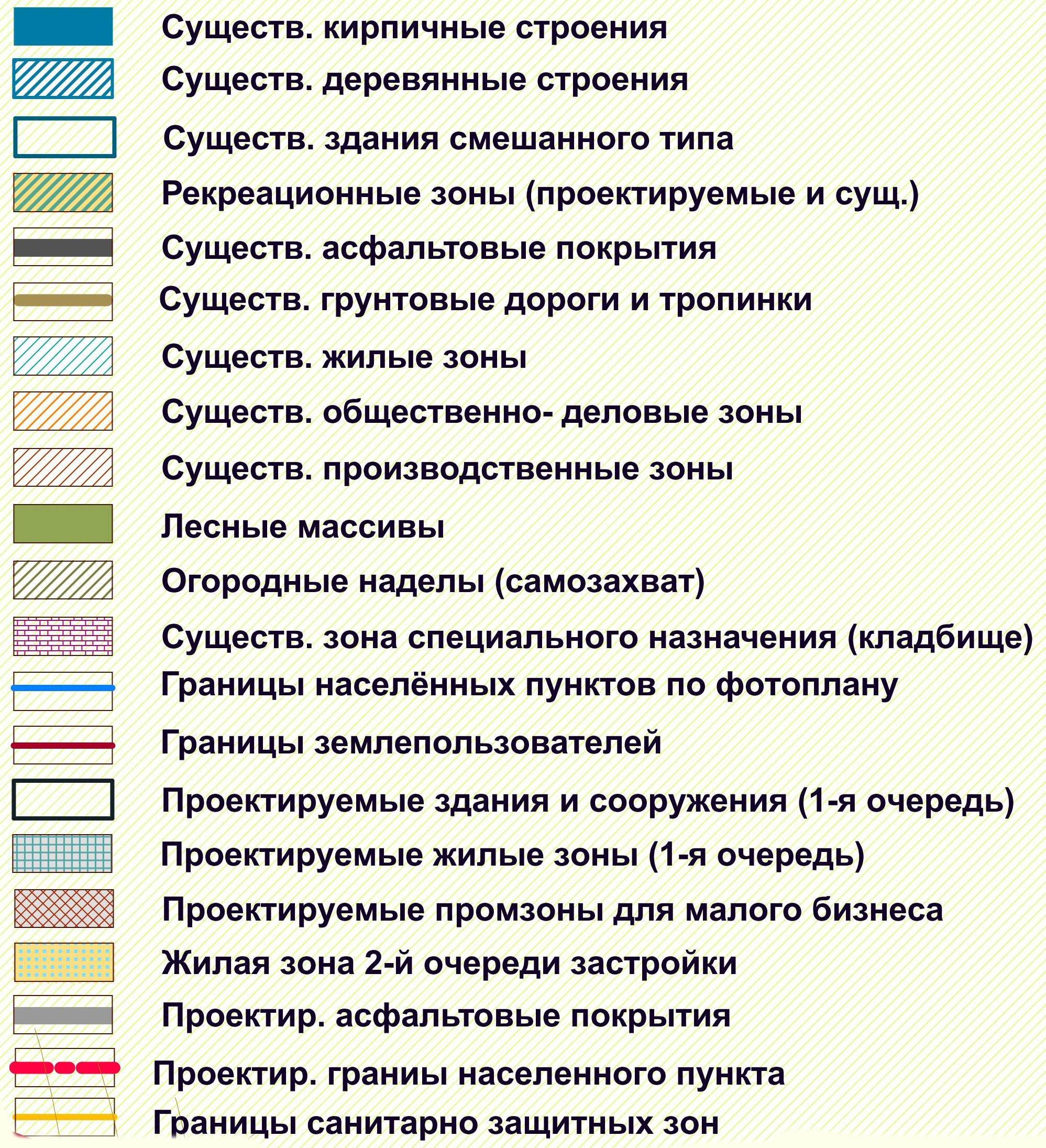 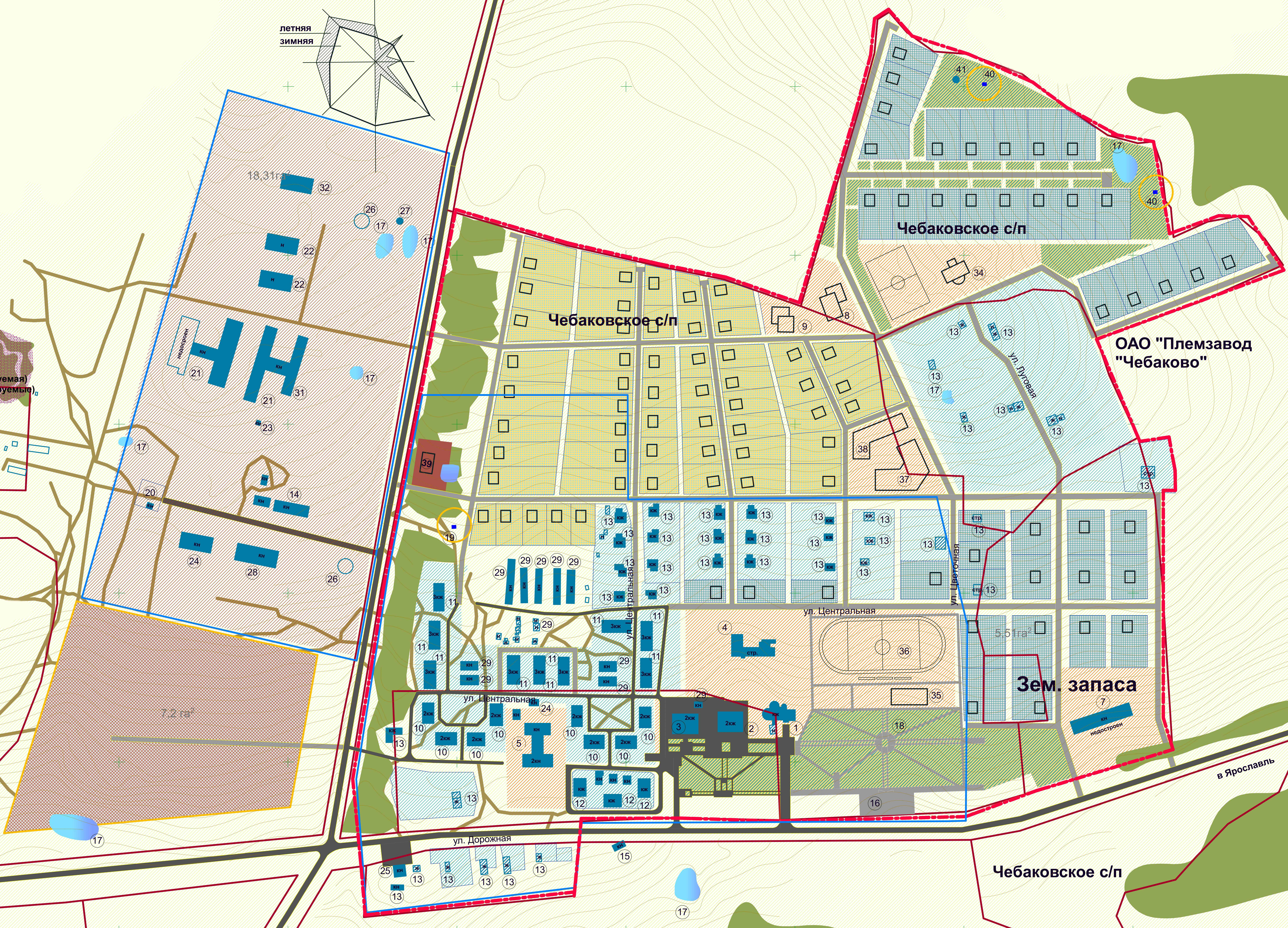 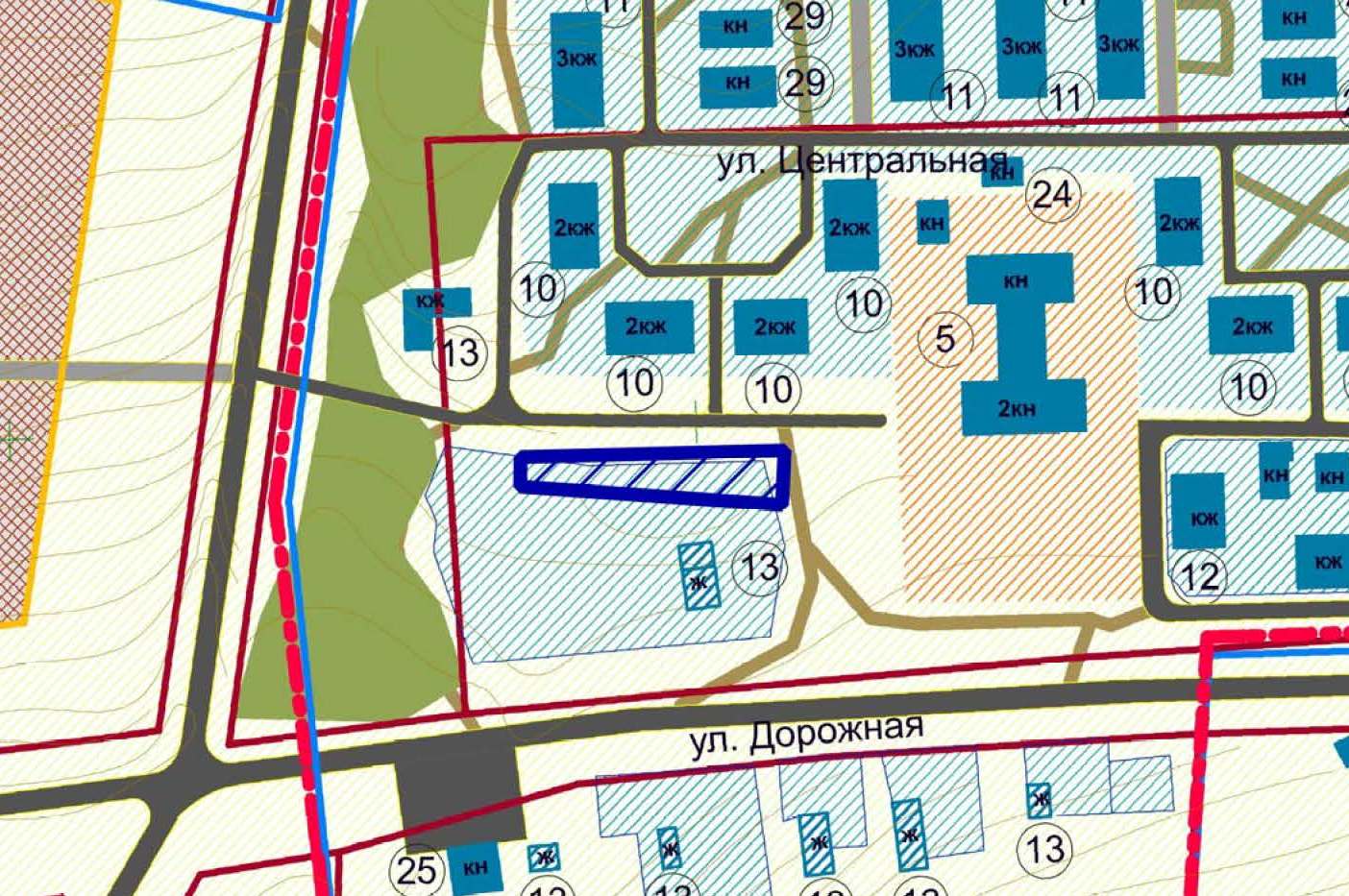 Схема земельного участка, расположенного по адресу: Тутаевский район, с/о Чебаковский, п. Никульское, ул. Дорожная, у дома 3а, согласно Правилам землепользования и застройки Чебаковского сельского поселения Тутаевского муниципального района Ярославской области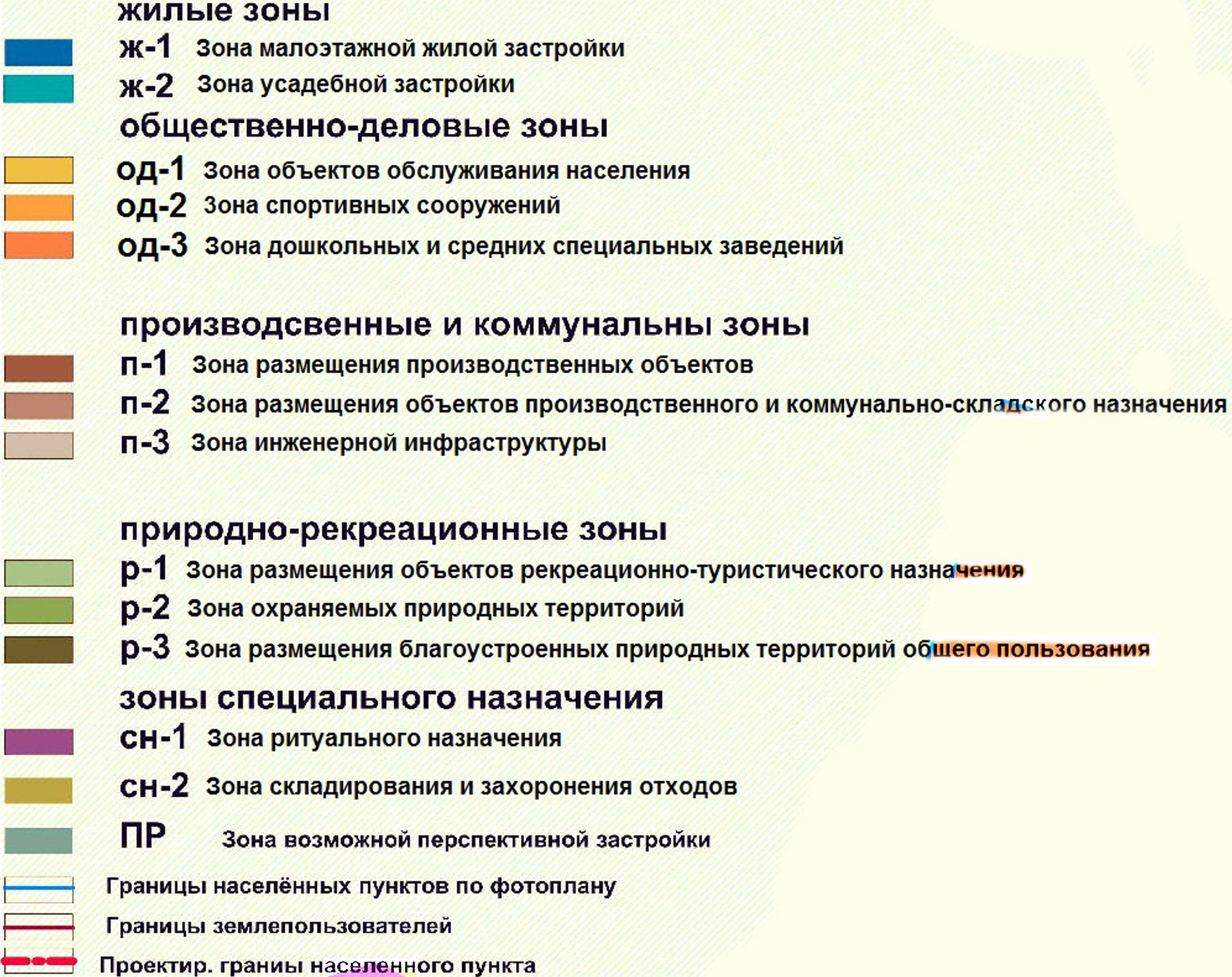 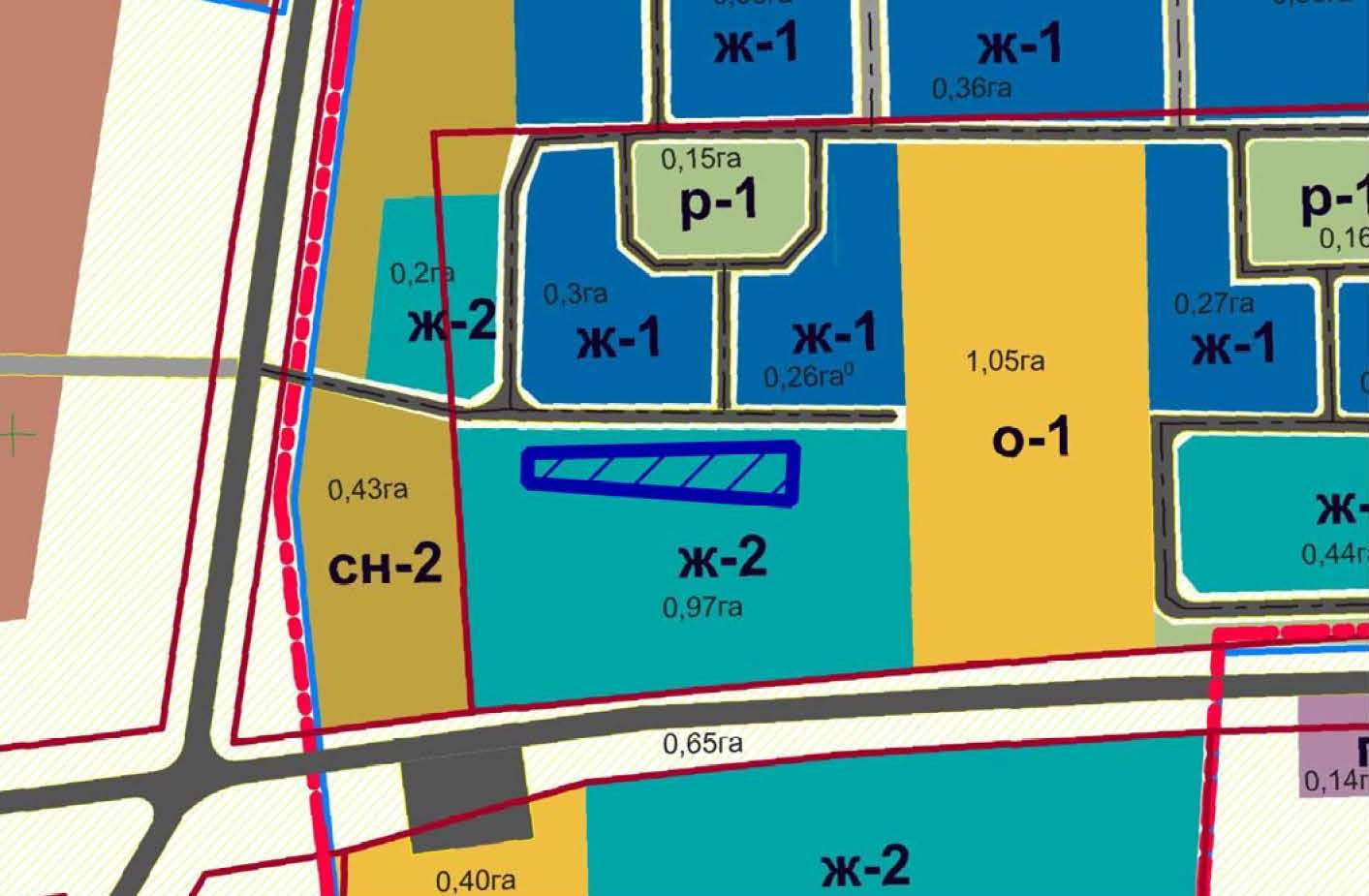 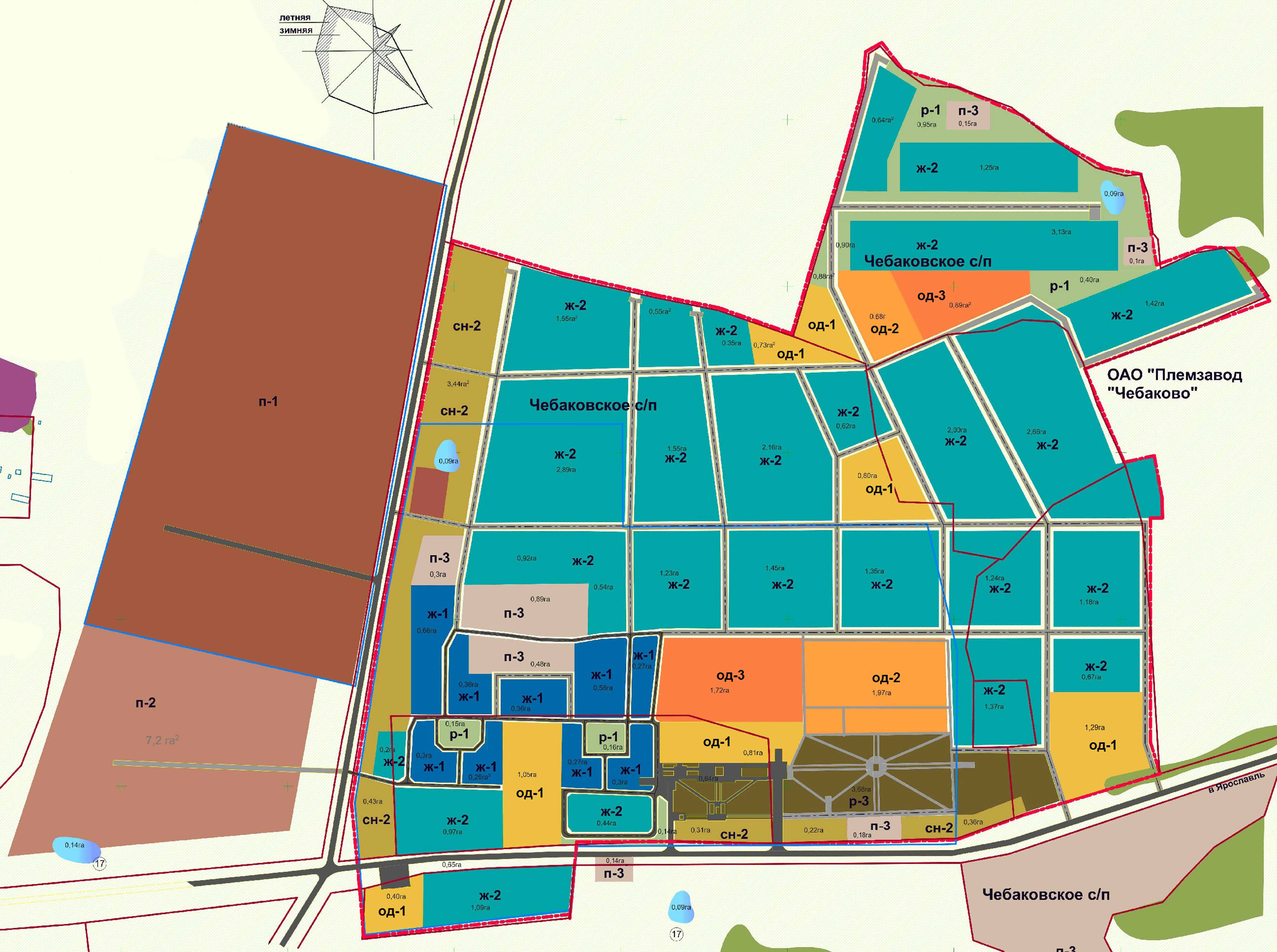 Проект межевания территорииЗемельного участка, расположенного по адресу: Тутаевский район, с/о Чебаковский, п. Никульское, ул. Дорожная, у дома 3аМатериалы по обоснованию проектаПроект межевания территорииЗемельного участка, расположенного по адресу: Тутаевский район, с/о Чебаковский, п. Никульское, ул. Дорожная, у дома 3аМатериалы по обоснованию проекта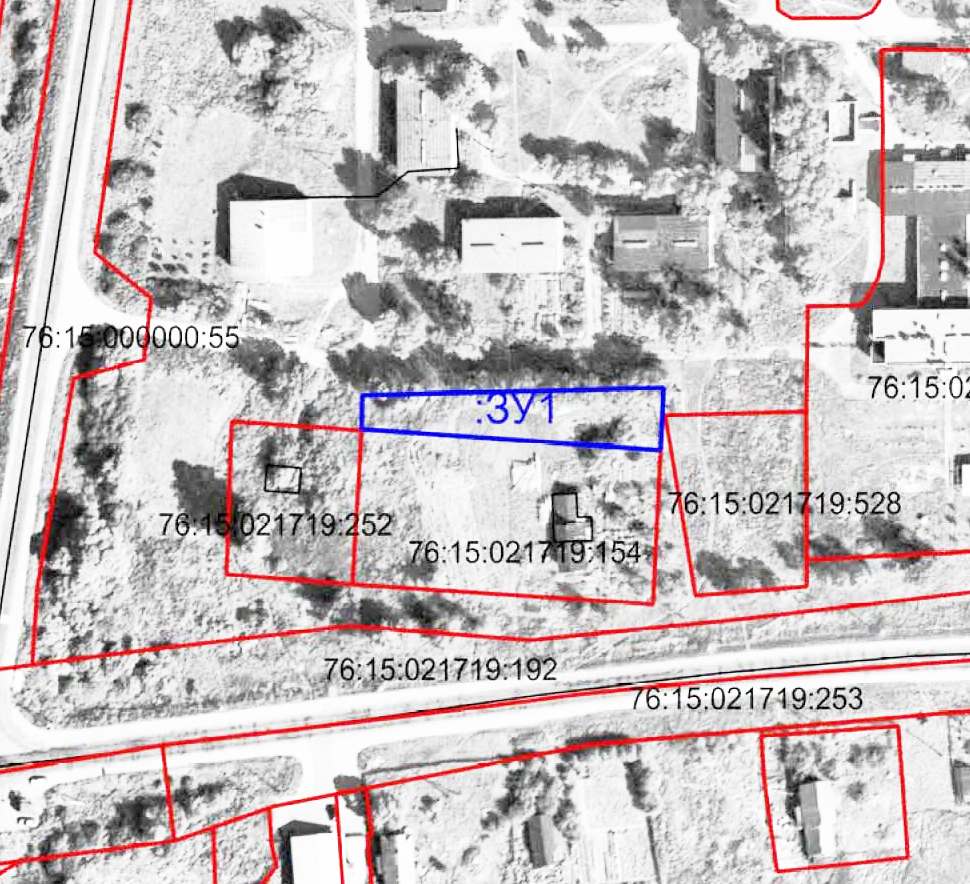 Условные обозначения:                               - граница земельных участков включенных в ЕГРН с уточненной 
площадью                               - местоположение существующих объектов капитального строительства                               - граница образуемых земельных участков    :123                   - кадастровые номера земельных участков включенных в   ЕГРН с уточненной площадью     :ЗУ1                  - кадастровые (условные) номера образуемых земельных Масштаб 1:2000Проект межевания территорииЗемельного участка, расположенного по адресу: Тутаевский район, с/о Чебаковский, п. Никульское, ул. Дорожная, у дома 3аМатериалы по обоснованию проектаПроект межевания территорииЗемельного участка, расположенного по адресу: Тутаевский район, с/о Чебаковский, п. Никульское, ул. Дорожная, у дома 3аМатериалы по обоснованию проекта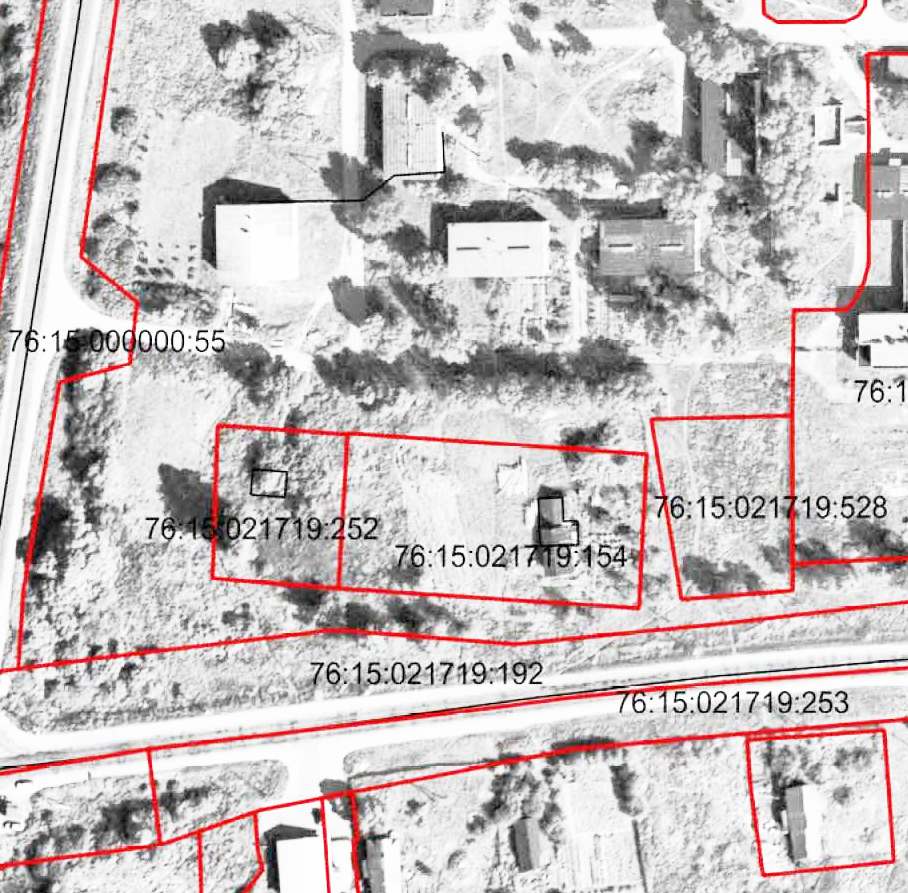 Условные обозначения:                               - граница земельных участков включенных в ЕГРН с уточненной площадью                               - местоположение существующих объектов капитального строительства  :123                      - кадастровые номера земельных участков включенных в ЕГРН с уточненной площадьюМасштаб 1:2000                